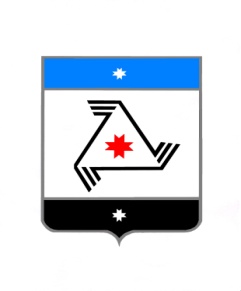 АДМИНИСТРАЦИЯ МУНИЦИПАЛЬНОГО ОБРАЗОВАНИЯ «БАЛЕЗИНСКИЙ РАЙОН»«БАЛЕЗИНО ЁРОС»  МУНИЦИПАЛ КЫЛДЫТЭТЛЭН АДМИНИСТРАЦИЕЗ                          П О С Т А Н О В Л Е Н И Е                                                                                                                                                                                                                              28.05.2019 г.                                                                                              № 566п. БалезиноОб утверждении административногорегламента по предоставлению муниципальнойуслуги «Предоставление разрешения на строительство,уведомления о планируемых строительствеили реконструкции объекта индивидуальногожилищного строительства или садового дома»В соответствии с Федеральным законом №210-ФЗ от 27.07.2010 года «Об организации предоставления государственных и муниципальных услуг», с постановлением Правительства Удмуртской Республики от 3 мая 2011 года № 132 «О порядке разработки и утверждения административных регламентов предоставления государственных услуг и исполнения государственных функций по осуществлению регионального государственного контроля (надзора) в Удмуртской Республике»,  ПОСТАНОВЛЯЮ:Утвердить административный регламент по предоставлению муниципальной услуги «Предоставление разрешения на строительство, уведомления о планируемых строительстве или реконструкции объекта индивидуального жилищного строительства или садового дома» согласно приложению;Постановление Администрации муниципального образования «Балезинский район» от 27.09.2018 года № 1196 «Об утверждении административного регламента по предоставлению муниципальной услуги «Предоставление разрешения на строительство»» считать утратившим силу; Настоящее постановление и административный регламент по предоставлению муниципальной услуги «Предоставление разрешения на строительство, уведомления о планируемых строительстве или реконструкции объекта индивидуального жилищного строительства или садового дома» разместить на официальном сайте Администрации муниципального образования «Балезинский район»;Контроль за исполнением настоящего постановления возложить на заместителя главы Администрации по вопросам строительства и ЖКХ С.А. Кирющенкова.Глава муниципального образования                                   Ю.В. Новойдарский «Балезинский район»  